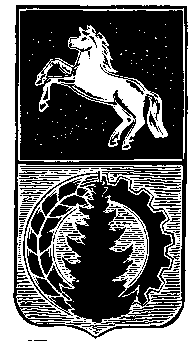 АДМИНИСТРАЦИЯ АСИНОВСКОГО РАЙОНАПОСТАНОВЛЕНИЕот 02.07.2019                                                                                                                         № 968г. АсиноО создании условий для оказания медицинской помощи населению на территории муниципального образования «Асиновский район»В целях реализации полномочий по созданию условий для оказания медицинской помощи населению на территории муниципального образования «Асиновский район», в соответствии с территориальной программой государственных гарантий оказания гражданам Российской Федерации бесплатной медицинской помощи, в соответствии с Федеральным законом от 6 октября 2003 года № 131 – ФЗ «Об общих принципах организации местного самоуправления в Российской Федерации», Федеральным законом от 21 ноября 2011 года № 323 – ФЗ «Об основах охраны здоровья граждан в Российской Федерации», Соглашением от 06.08.2014 № 39 о сотрудничестве между Администрацией Томской области и муниципальным образованием «Асиновский район» «О создании условий для оказания медицинской помощи населению», руководствуясь Уставом муниципального образования «Асиновский район»ПОСТАНОВЛЯЮ:         1. Определить под созданием условий для оказания медицинской помощи населению на территории муниципального образования «Асиновский район» комплекс правовых, организационных, экономических, материально – финансовых, информационных мер.        2. К условиям, для оказания медицинской помощи населению на территории муниципального образования «Асиновский район» в соответствии с территориальной программой государственных гарантий бесплатного оказания гражданам медицинской помощи, отнести:1) принятие муниципальных правовых актов по вопросам создания условий для оказания медицинской помощи населению в соответствии с территориальной программой государственных гарантий бесплатного оказания гражданам медицинской помощи;2) разработку, утверждение и реализацию в установленном порядке муниципальных программ в сфере охраны здоровья граждан;3) участие в реализации государственных программ Томской области в сфере охраны здоровья граждан;4) представление и сохранение мер социальной поддержки отдельным категориям работников учреждений здравоохранения в случае и порядке, предусмотренных действующим законодательством и муниципальными правовыми актами;5) обеспечение жилыми помещениями нуждающихся в жилых помещениях граждан, являющихся работниками учреждений здравоохранения в порядке, предусмотренном законодательством Российской Федерации, нормативными правовыми актами Томской области и муниципального образования «Асиновский район»;6) обеспечение транспортной доступности на территории муниципального образования «Асиновский район» для оказания медицинской помощи населению;7) обеспечение доступности лекарственной помощи населению посредством развития сети аптечных организаций, в том числе муниципальных аптечных организаций, на территории муниципального образования «Асиновский район» и обеспечение транспортной доступности аптечных организаций для всех групп населения;8) участие в координационных и совещательных органах в сфере охраны здоровья граждан; 9) иные условия в рамках компетенции органов местного самоуправления муниципального образования «Асиновский район» и в соответствии с действующим законодательством Российской Федерации.          3. Утвердить План мероприятий по созданию условий для оказания медицинской помощи населению на территории  муниципального образования «Асиновский район» согласно приложению к настоящему постановлению.        4. Настоящее постановление подлежит официальному опубликованию в средствах массовой информации и размещению на официальном сайте муниципального образования «Асиновский район» www.asino.ru.        5. Контроль за исполнением настоящего постановления возложить на заместителя Главы администрации Асиновского района по социальным вопросам.Глава Асиновского района                                                                                 Н.А.ДанильчукМ. В. УдарцеваПриложениеУТВЕРЖДЕНпостановлением администрации Асиновского районаот __________ № ________ПЛАНМероприятий по созданию условийдля оказания медицинской помощи населению на территории  муниципального образования «Асиновский район» ЛИСТ СОГЛАСОВАНИЯк проекту постановленияО создании условий для оказания медицинской помощи населению на территории муниципального образования «Асиновский район»Проект подготовлен Ударцевой М.В.№ п/пНаименование мероприятияСрок реализацииОтветственный исполнитель1.Проводить профориентационную работу в образовательных учрежденияНа постоянной основеАдминистрация Асиновского района; Управление образования администрации Асиновского района;ОГБУЗ «Асиновская районная больница»2.Предоставлять меры социальной поддержки работникам учреждений здравоохраненияНа постоянной основеАдминистрация Асиновского района 3.Информировать молодых специалистов Областных государственных бюджетных учреждений здравоохранения  «Асиновская районная больница» и «Асиновского межрайонного отделения судебно – медицинской экспертизы» о действующих на территории муниципального образования «Асиновский район» (далее – МО «Асиновский район») программах На постоянной основеАдминистрация Асиновского района;Управление культуры, спорта и молодежи администрации Асиновского района4.Информирование населения МО «Асиновский район», в том числе через средства массовой информации, о возможности распространения социально значимых заболеваний и заболеваний, представляющих опасность для окружающихПри возможности возникновения и распространения  Администрация Асиновского района5.Проводить заседания санитарно – противоэпидемиологической рабочей группы по предупреждению  распространения заболеваемости гриппом и другими острыми респираторными вирусными инфекциями на территории МО «Асиновский район»В период подготовки к эпидсезону и в течение всего периода эпидподъема заболеваемости гриппом и ОРВИ, определенного постановлением Главного государственного санитарного врача по Томской областиАдминистрация Асиновского района6.Информировать население МО «Асиновский район»:- об угрозе возникновения и о возникновении эпидемий на территории МО «Асиновский район» незамедлительно после получения соответствующих данных от органа исполнительной власти в сфере здравоохранения или территориального, федерального органа исполнительной власти в сфере защиты прав потребителей и благополучия человека;- о медицинских организациях, оказывающих медицинскую помощь на территории МО «Асиновский район» в условиях возникновения эпидемий, приемах и способах защиты населения от возникших эпидемий;- о мерах по предотвращению угрозы возникновения эпидемий и ликвидации последствий возникших эпидемий, включая данные о проводимых карантинных мероприятиях, о мерах неспецифической и специфической профилактики заболеваний, послуживших причиной возникновения эпидемии или угрозы возникновения эпидемии;- о прекращении угрозы возникновения эпидемий или локализации эпидемий    В период подготовки к эпидсезону и в течение всего периода эпидподъёма заболеваемости гриппом и ОРВИ, определенного постановлением Главного государственного санитарного врача по Томской областиАдминистрация Асиновского района7.Осуществлять мероприятия по профилактике заболеваний в организациях, функции и полномочия учредителя, в отношении которых осуществляет ответственный исполнитель мероприятия:- ограничение проведения в подведомственных учреждениях массовых мероприятий в закрытых помещениях;- усиление контроля за санитарно – гигиеническим состоянием подведомственных учреждений;- усиление противоэпидемиологического режима в общеобразовательных учреждениях (соблюдение режима проветривания, температурного режима, проведения влажной уборки с использованием дезинфицирующих средств;- осуществление в образовательных учреждениях ежедневного утреннего осмотра детей;- проведение санитарно – гигиенических мероприятий (дезинфекция посуды, игрушек, влажная уборка помещений с использованием дезинфицирующих средств, проветривание помещений, обеззараживание воздуха и др.);- организация сбора и передача информации о количестве отсутствующих детей, заболевших гриппом и ОРВИ;- проведение комплекса санитарно – противоэпидемических (профилактических) мероприятий, включающих временное приостановление учебного процесса в классе (группе) (в случае выявления групповых заболеваний ОРВИ в одном классе (группе), удельный вес которых составляет 20% и более от численности класса (группы);- осуществление медицинского наблюдения за контактными лицами в течение 7 дней;- введение «кабинетной» системы обучения в школе;- проведение комплекса санитарно – противоэпидемических (профилактических) мероприятий, включая временное приостановление учебного процесса (в случае вовлечения в эпидемический процесс обучающихся двух и более классов (групп) с общим числом заболевших 30%  и более от численности учащихся образовательного учреждения);- организация дистанционного обучения школьников, особенно выпускных классов, в условиях закрытия школ на карантин;- обеспечение контроля за использованием бесконтактных термометров и бактерицидных облучателей  В период подготовки к эпидсезону и в течение всего периода эпидподъёма заболеваемости гриппом и ОРВИ, определенного постановлением Главного государственного санитарного врача по Томской областиАдминистрация Асиновского района;Управление образования администрации Асиновского района8.Осуществление мероприятий по профилактике заболеваний, в том числе в организациях, функции и полномочия учредителя в отношении которых осуществляет ответственный исполнитель мероприятия:- ограничение проведения массовых мероприятий  в культурно – досуговых и спортивных учреждениях в закрытых помещениях;- обеспечение проведения санитарно – гигиенических мероприятий: уборка помещений с использованием дезинфицирующих средств, проветриванием помещений, обеззараживанием воздуха;- обеспечение персонала и посетителей средствами индивидуальной защиты (масками) при проведении массовых мероприятий В период подготовки к эпидсезону и в течение всего периода эпидподъёма заболеваемости гриппом и ОРВИ, определённого постановлением Главного государственного санитарного врача по Томской областиАдминистрация Асиновского района;Управление культуры, спорта и молодёжи администрации Асиновского района;Главы сельских поселений Асиновского района9.Обеспечивать введение масочного режима в органах администрации Асиновского районаВ период подготовки к эпидсезону и в течение всего периода эпидподъёма заболеваемости гриппом и ОРВИ, определенного постановлением Главного государственного санитарного врача по Томской областиАдминистрация Асиновского района;Главы сельских поселений Асиновского района10.Осуществлять мероприятия, направленные на санитарно – гигиеническое просвещение населения и пропаганду  донорства крови и (или) её компонентовНа постоянной основеАдминистрация Асиновского района;Главы сельских поселений Асиновского района11.Осуществлять мероприятия, направленные на спасение жизни и сохранение здоровья людей при чрезвычайных ситуацияхПри чрезвычайных ситуацияхАдминистрация Асиновского района;Главы сельских поселений Асиновского района12.Информировать население о реализации мероприятий, направленных на спасение жизни и здоровья людей при чрезвычайных ситуациях, о медико – санитарной обстановке в зоне чрезвычайной ситуации и о принимаемых мерах При чрезвычайных ситуацияхАдминистрация Асиновского района;Главы сельских поселений Асиновского района13.Осуществлять исполнение мероприятий по профилактике заболеваний и формированию здорового образа жизни, в том числе программ снижения потребления алкоголя и табака, предупреждения и борьбы с немедицинским потреблением наркотических средств и психотропных веществ На постоянной основеАдминистрация Асиновского района;Управление культуры, спорта и молодёжи администрации Асиновского района;Управление образования администрации Асиновского района;Главы сельских поселений Асиновского районаФ.И.О.должностьВизаДата поступления на согласованиеДата согласованияПримечаниеБулыгина О.В. –  заместитель Главы администрации Асиновского районапо социальным вопросамРозгина С. В. – и. о. начальника юридического отдела администрации Асиновского района